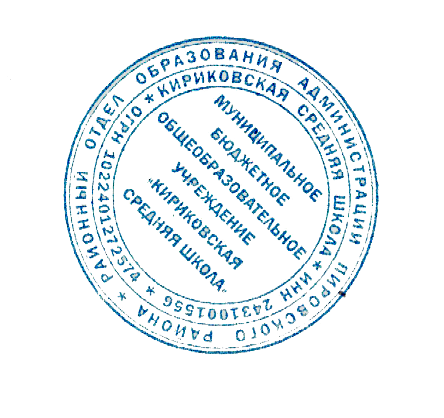 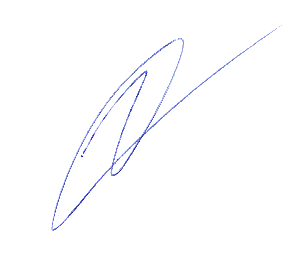 График реализации программ дополнительного образования муниципального бюджетного общеобразовательного учреждения «Кириковская средняя школа» на 2023-2024 учебный годУтверждаю: директор муниципального бюджетного общеобразовательного учреждения «Кириковская средняя школа» Ивченко О.В___________________«01» сентября 2023г.№Наименование образовательной программыДень неделиВремяРуководительКлассыМуниципальное бюджетноеобщеобразовательное учреждение «Кириковская средняя школа»Муниципальное бюджетноеобщеобразовательное учреждение «Кириковская средняя школа»Муниципальное бюджетноеобщеобразовательное учреждение «Кириковская средняя школа»Муниципальное бюджетноеобщеобразовательное учреждение «Кириковская средняя школа»Муниципальное бюджетноеобщеобразовательное учреждение «Кириковская средняя школа»Муниципальное бюджетноеобщеобразовательное учреждение «Кириковская средняя школа»1Профессиональное обучение «Пчеловод»ПонедельникЧетверг15.00 – 16.3515.00 – 16.35Мальцев Владимир Филиппович6 – 9 класс2Школьный театрСредаПятница14.00 – 16.0016.00 – 18.00Лещенко Ольга Георгиевна1 – 5 класс3Управление беспилотными летательными аппаратами Понедельник Среда15.00 – 15.45Кабиров Нияз Ильязович7 – 11 класс4Школьный медиацентрСреда14.00 – 16.30Саттарова Олеся Андреевна5 – 11 класс5ШахматыСредаПятница13.10 – 13.55 (1 - 4 кл.)12.10 – 12.45 (1-5 кл.)Фахрутдинов Данил Дамирович1 – 5 класс6ШСК «Баскетбол»ВторникЧетверг15.00 – 15.45Фахрутдинов Данил Дамирович5 – 11 класс7Юный информатикПонедельникСреда15.00 – 15.45Пистер Дарья Владимировна6 – 7 классМБОУ ДО «Центр внешкольной работы» на базе муниципального бюджетного общеобразовательного учреждения «Кириковская средняя школа» МБОУ ДО «Центр внешкольной работы» на базе муниципального бюджетного общеобразовательного учреждения «Кириковская средняя школа» МБОУ ДО «Центр внешкольной работы» на базе муниципального бюджетного общеобразовательного учреждения «Кириковская средняя школа» МБОУ ДО «Центр внешкольной работы» на базе муниципального бюджетного общеобразовательного учреждения «Кириковская средняя школа» 8Математика и логикаВторникСреда14.00 – 15.00Иванова Татьяна Борисовна2 – 4 класс9Юный художникЧетверг12.50 – 13.30 (2 кл.)13.35 – 14.15 (1, 3- 4 кл.)Вундер Наталья Викторовна1 – 4 класс10ВолейболВторникЧетверг18.00 – 20.00Кабиров Нияз Ильязович5 – 11 класс11Мой родной крайВторник СредаЧетверг 15.00 – 15.45Сластихина Елена Петровна6 – 9 классМБУ «Спортивная школа» Пировского муниципального округа на базе муниципального бюджетного общеобразовательного учреждения «Кириковская средняя школа»МБУ «Спортивная школа» Пировского муниципального округа на базе муниципального бюджетного общеобразовательного учреждения «Кириковская средняя школа»МБУ «Спортивная школа» Пировского муниципального округа на базе муниципального бюджетного общеобразовательного учреждения «Кириковская средняя школа»МБУ «Спортивная школа» Пировского муниципального округа на базе муниципального бюджетного общеобразовательного учреждения «Кириковская средняя школа»МБУ «Спортивная школа» Пировского муниципального округа на базе муниципального бюджетного общеобразовательного учреждения «Кириковская средняя школа»12Настольный теннис ПонедельникСредаПятница15.30 – 17.0015.30 – 17.0015.30 – 17.00Пистер Дарья Владимировна5 – 9 класс